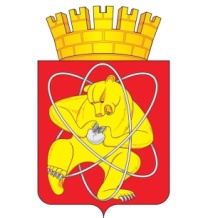 Муниципальное образование «Закрытое административно – территориальное образование Железногорск Красноярского края»АДМИНИСТРАЦИЯ  ЗАТО  г. ЖЕЛЕЗНОГОРСК ПОСТАНОВЛЕНИЕ23.06.2017                                                                                                                       1043р-зг. ЖелезногорскО внесении изменений в постановление Администрации ЗАТО г. Железногорск от 16.06.2017 № 1008 «О подготовке проекта генерального плана ЗАТО Железногорск на период по 2040 год»В соответствии с Федеральным законом от 06.10.2003 № 131-ФЗ «Об общих принципах организации местного самоуправления в Российской Федерации», на основании Устава ЗАТО Железногорск,ПОСТАНОВЛЯЮ:1. Внести в постановление Администрации ЗАТО г. Железногорск от 16.06.2017 № 1008 «О подготовке проекта генерального плана ЗАТО Железногорск на период по 2040 год» следующие изменения:1.1. В преамбуле постановления:- цифры «36» заменить на цифры «37»;- цифры «41» заменить на цифры «42».2. Управлению делами Администрации ЗАТО г. Железногорск (Е.В. Андросова) довести настоящее постановление до сведения населения через газету «Город и горожане».3. Отделу общественных связей Администрации ЗАТО г. Железногорск (И.С. Пикалова) разместить информацию о принятии настоящего постановления на официальном сайте муниципального образования «Закрытое административно-территориальное образование Железногорск Красноярского края» в информационно-телекоммуникационной сети «Интернет».4. Контроль над исполнением настоящего постановления оставляю за собой.5. Настоящее постановление вступает в силу после его официального опубликования.Глава администрации ЗАТО г. Железногорск                                                                            С.Е. Пешков